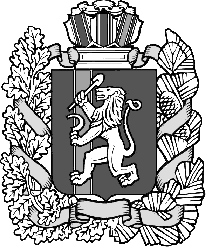 Администрация Дзержинского сельсовета Дзержинского района Красноярского краяПОСТАНОВЛЕНИЕ с. Дзержинское26.09.2019                                                                                                    № 104-пОб утверждении Порядка  формирования, утверждения и ведения планов-графиков закупок товаров, работ, услуг для обеспечения муниципальных нужд Дзержинского сельсоветаВ соответствии с частью 5 ст.17 Федерального закона от 05.04.2013 года № 44-ФЗ «О контрактной системе в сфере закупок товаров, работ, услуг для обеспечения государственных и муниципальных нужд» на основании  ст.7,18 Устава сельсовета ПОСТАНОВЛЯЮ:  1. Утвердить Порядок формирования, утверждения и ведения планов-графиков закупок товаров, работ, услуг для обеспечения муниципальных нужд Дзержинского сельсовета  согласно приложению.2. Опубликовать постановление в газете «Дзержинец».3. Постановление вступает в силу в день, следующий за днём его официального опубликования.Глава сельсовета                                                                                    А.И. Сонич Приложениек постановлениюадминистрации Дзержинского сельсоветаот 26.09.2019 2019 г. 104-пПОРЯДОКФОРМИРОВАНИЯ, УТВЕРЖДЕНИЯ И ВЕДЕНИЯ ПЛАНОВ-ГРАФИКОВ ЗАКУПОКТОВАРОВ, РАБОТ, УСЛУГ ДЛЯ ОБЕСПЕЧЕНИЯ МУНИЦИПАЛЬНЫХ НУЖДДЗЕРЖИНСКОГО СЕЛЬСОВЕТА1. Настоящий Порядок формирования, утверждения и ведения планов-графиков закупок товаров, работ, услуг для обеспечения муниципальных нужд Дзержинского сельсовета  (далее - Порядок) разработан в соответствии с Федеральным законом от 05.04.2013 N 44-ФЗ "О контрактной системе в сфере закупок товаров, работ, услуг для обеспечения государственных и муниципальных нужд" (далее - Федеральный закон), Постановлением Правительства Российской Федерации от 05.06.2015 N 554 "О требованиях к формированию, утверждению и ведению плана-графика закупок товаров, работ, услуг для обеспечения нужд субъекта Российской Федерации и муниципальных нужд, а также о требованиях к форме плана-графика закупок товаров, работ, услуг" (далее - Постановление N 554) и устанавливает правила формирования, утверждения и ведения планов-графиков закупок товаров, работ, услуг для обеспечения муниципальных нужд Дзержинского сельсовета (далее - планы-графики закупок).2. Планы-графики закупок содержат перечень закупок товаров, работ, услуг для обеспечения муниципальных нужд Дзержинского сельсовета на финансовый год и являются основанием для осуществления закупок.3. Планы-графики закупок утверждаются в течение 10 рабочих дней следующими заказчиками:а) муниципальными заказчиками, действующими от имени Дзержинского сельсовета: администрацией Дзержинского сельсовета (включая ее структурные подразделения, наделенные правами юридических лиц), Дзержинским сельским Советом депутатов, контрольно-счетной палатой, казенными учреждениями Дзержинского сельсовета(далее - муниципальные заказчики): - со дня доведения до соответствующего муниципального заказчика объема прав в денежном выражении на принятие и (или) исполнение обязательств в соответствии с бюджетным законодательством Российской Федерации;б) бюджетными учреждениями, созданными Дзержинским сельсоветом , за исключением закупок, осуществляемых в соответствии с частями 2 и 6 статьи 15 Федерального закона - со дня утверждения плана финансово-хозяйственной деятельности;б(1) муниципальные унитарные предприятия, имущество которых принадлежит на праве собственности Дзержинскому сельсовету, за исключением закупок, осуществляемых в соответствии с частями 2(1) и 6 статьи 15 Федерального закона - со дня утверждения плана (программы) финансово-хозяйственной деятельности унитарного предприятия;в) автономными учреждениями, созданными Дзержинским сельсоветом, в случае, предусмотренном частью 4 статьи 15 Федерального закона - со дня заключения соглашений о предоставлении субсидий на осуществление капитальных вложений в объекты капитального строительства муниципальной собственности или приобретение объектов недвижимого имущества в муниципальную собственность (далее - субсидии). При этом в план-график закупок включаются только закупки, которые планируется осуществлять за счет субсидий;г) бюджетными, автономными учреждениями, созданными Дзержинским сельсоветом, муниципальными унитарными предприятиями, осуществляющими закупки в рамках переданных им органами местного самоуправления Дзержинского сельсовета полномочий муниципального заказчика по заключению и исполнению от имени Дзержинского сельсовета муниципальных контрактов от лица указанных органов, в случаях, предусмотренных частью 6 статьи 15 Федерального закона - со дня доведения на соответствующий лицевой счет по переданным полномочиям объема прав в денежном выражении на принятие и (или) исполнение обязательств в соответствии с бюджетным законодательством Российской Федерации.4. Планы-графики закупок формируются заказчиками, указанными в пункте 3 настоящего Порядка, ежегодно на очередной финансовый год в соответствии с планом закупок с учетом следующих положений:а) муниципальные заказчики, указанные в подпункте "а" пункта 3 Порядка:- формируют планы-графики закупок после внесения проекта решения о бюджете Дзержинского сельсовета (далее - местный бюджет) на рассмотрение Дзержинского городского Совета депутатов - до 30 ноября текущего финансового года;- при необходимости уточняют сформированные планы-графики закупок, после их уточнения и доведения до соответствующего муниципального заказчика объема прав в денежном выражении на принятие и (или) исполнение обязательств соответствии с Бюджетным законодательством Российской Федерации утверждают в срок, установленный пунктом 3 настоящего Порядка сформированные планы - графики закупок;б) заказчики, указанные в подпункте "б" пункта 3 настоящего Порядка:- формируют планы-графики закупок после внесения проекта решения о бюджете Дзержинского сельсовета на рассмотрение Дзержинского сельского Совета депутатов - до 30 ноября текущего финансового года;- при необходимости уточняют сформированные планы-графики закупок, после их уточнения и утверждения планов финансово-хозяйственной деятельности утверждают планы-графики в сроки, установленные пунктом 3 настоящего Порядка;б (1) заказчики, указанные в подпункте "б (1)" пункта 3 настоящего Порядка:- формируют планы-графики закупок - до 30 ноября текущего финансового года;- при необходимости уточняют сформированные планы-графики закупок, после их уточнения и утверждения планов финансово-хозяйственной деятельности предприятия утверждают планы-графики в сроки, установленные пунктом 3 настоящего Порядка;в) заказчики, указанные в подпункте "в" пункта 3 настоящего Порядка:- формируют планы-графики закупок после внесения проекта решения о бюджете Дзержинского сельсовета на рассмотрение Дзержинского сельского Совета депутатов - до 30 ноября текущего финансового года;- при необходимости уточняют сформированные планы-графики закупок, после их уточнения и заключения соглашения о предоставлении субсидии утверждают планы-графики в сроки, установленные пунктом 3 настоящего Порядка;г) заказчики, указанные в подпункте "г" пункта 3 настоящих требований:- формируют планы-графики закупок после внесения проекта решения о бюджете Дзержинского сельсовета на рассмотрение Дзержинского сельского Совета депутатов - до 30 ноября текущего финансового года;- при необходимости уточняют сформированные планы-графики закупок, после их уточнения и заключения соглашений о передаче указанным юридическим лицам соответствующими муниципальными органами, являющимися муниципальными заказчиками, полномочий муниципального заказчика на заключение и исполнение муниципальных контрактов от лица указанных органов утверждают планы-графики в сроки, установленные пунктом 3 настоящего Порядка.4. Формирование, утверждение и ведение планов-графиков закупок заказчиками, указанными в подпункте "г" пункта 3 настоящего Порядка, осуществляется от лица органов местного самоуправления Дзержинского сельсовета.5. В план-график закупок включается перечень товаров, работ, услуг, закупка которых осуществляется путем применения способов определения поставщика (подрядчика, исполнителя), установленных частью 2 статьи 24 Федерального закона N 44-ФЗ, у единственного поставщика (подрядчика, исполнителя), а также путем применения способа определения поставщика (подрядчика, исполнителя), устанавливаемого Правительством Российской Федерации в соответствии со статьей 111 Федерального закона N 44-ФЗ.6. Размещение заказчиками, указанными в пункте 3 настоящего Порядка, планов-графиков закупок в единой информационной системе осуществляется с учетом положений Порядка взаимодействия уполномоченного органа на определение поставщиков с заказчиками, утвержденного администрацией Дзержинского сельсовета в соответствии со ст. 26 Федерального закона.7. В план-график закупок включается информация о закупках, об осуществлении которых размещаются извещения либо направляются приглашения принять участие в определении поставщика (подрядчика, исполнителя) в установленных Федеральным законом случаях в течение года, на который утвержден план-график закупок, а также о закупках у единственного поставщика (подрядчика, исполнителя), контракты с которым планируются к заключению в течение года, на который утвержден план-график закупок.8. В случае, если период осуществления закупки, включаемой в план-график закупок заказчиков, указанных в пункте 3 настоящего Порядка, в соответствии с бюджетным законодательством Российской Федерации превышает срок, на который утверждается план-график закупок, в план-график закупок также включаются сведения о закупке на весь срок исполнения контракта.9. Заказчики, указанные в пункте 3 настоящего Порядка, ведут планы-графики закупок в соответствии с положениями Федерального закона и настоящим Порядком. Внесение изменений в планы-графики закупок осуществляется в случае внесения изменений в план закупок, а также в следующих случаях:а) изменение объема и (или) стоимости планируемых к приобретению товаров, работ, услуг, выявленное в результате подготовки к осуществлению закупки, вследствие чего поставка товаров, выполнение работ, оказание услуг в соответствии с начальной (максимальной) ценой контракта, предусмотренной планом-графиком закупок, становится невозможной;б) изменение планируемой даты начала осуществления закупки, сроков и (или) периодичности приобретения товаров, выполнения работ, оказания услуг, способа определения поставщика (подрядчика, исполнителя), этапов оплаты и (или) размера аванса, срока исполнения контракта;в) отмена заказчиком закупки, предусмотренной планом-графиком закупок;г) образовавшаяся экономия от использования в текущем финансовом году бюджетных ассигнований в соответствии с законодательством Российской Федерации;д) выдача предписания органами контроля, определенными статьей 99 Федерального закона, в том числе об аннулировании процедуры определения поставщиков (подрядчиков, исполнителей);е) реализация решения, принятого заказчиком по итогам обязательного общественного обсуждения закупки;ж) возникновение обстоятельств, предвидеть которые на дату утверждения плана-графика закупок было невозможно.10. Внесение изменений в план-график закупок по каждому объекту закупки может осуществляться не позднее чем за 10 дней до дня размещения в единой информационной системе в сфере закупок извещения об осуществлении соответствующей закупки или направления приглашения принять участие в определении поставщика (подрядчика, исполнителя) закрытым способом, за исключением случаев, указанных в пунктах 11 - 11.2 Порядка, но не ранее размещения внесенных изменений в единой информационной системе в сфере закупок в соответствии с частью 15 статьи 21 Федерального закона N 44-ФЗ.11. В случае осуществления закупок путем проведения запроса котировок в целях оказания гуманитарной помощи либо ликвидации последствий чрезвычайных ситуаций природного или техногенного характера в соответствии со статьей 82 Федерального закона N 44-ФЗ внесение изменений в план-график закупок осуществляется в день направления запроса о предоставлении котировок участникам закупок, а в случае осуществления закупки у единственного поставщика (подрядчика, исполнителя) в соответствии с пунктом 9 части 1 статьи 93 Федерального закона N 44-ФЗ - в день заключения контракта.11.1. В случае осуществления закупок в соответствии с частями 2, 4 - 6 статьи 55, частью 4 статьи 55.1, частью 4 статьи 71, частью 4 статьи 79, частью 2 статьи 82.6, частью 19 статьи 83, частью 27 статьи 83.1 и частью 1 статьи 93 Федерального закона N 44-ФЗ, за исключением случая, указанного в пункте 11 Порядка, внесение изменений в план-график закупок по каждому такому объекту закупки может осуществляться не позднее чем за один день до дня размещения в единой информационной системе в сфере закупок извещения об осуществлении соответствующей закупки или направления приглашения принять участие в определении поставщика (подрядчика, исполнителя) закрытым способом.11.2. В случае если в соответствии с Федеральным законом N 44-ФЗ не предусмотрено размещение извещения об осуществлении закупки или направление приглашения принять участие в определении поставщика (подрядчика, исполнителя), внесение изменений в план-график по каждому такому объекту закупки может осуществляться не позднее чем за один день до дня заключения контракта.12. План-график закупок содержит приложения, содержащие обоснования в отношении каждого объекта закупки, подготовленные в порядке, установленном Правительством Российской Федерации в соответствии с частью 7 статьи 18 Федерального закона, в том числе:- обоснование начальной (максимальной) цены контракта или цены контракта, заключаемого с единственным поставщиком (подрядчиком, исполнителем), определяемых в соответствии со статьей 22 Федерального закона;- обоснование способа определения поставщика (подрядчика, исполнителя) в соответствии с главой 3 Федерального закона, в том числе дополнительные требования к участникам закупки (при наличии таких требований), установленные в соответствии с частью 2 статьи 31 Федерального закона.13. Информация, включаемая в план-график закупок, должна соответствовать показателям плана закупок, в том числе:а) по включаемым в план-график закупок идентификационным кодам закупок идентификационным кодам закупок, включенным в план закупок;б) по включаемой в план-график закупок информации о начальных (максимальных) ценах контрактов, ценах контрактов, заключаемых с единственным поставщиком (подрядчиком, исполнителем), и об объемах финансового обеспечения (планируемых платежей) для осуществления закупок на соответствующий финансовый год включенной в план закупок информации об объеме финансового обеспечения (планируемых платежей) для осуществления закупки на соответствующий финансовый год.